                                                                                                       Приложение №4Муниципальное казённое дошкольное образовательное учреждение Новосибирского района Новосибирской области  - детский сад комбинированного вида «Родничок»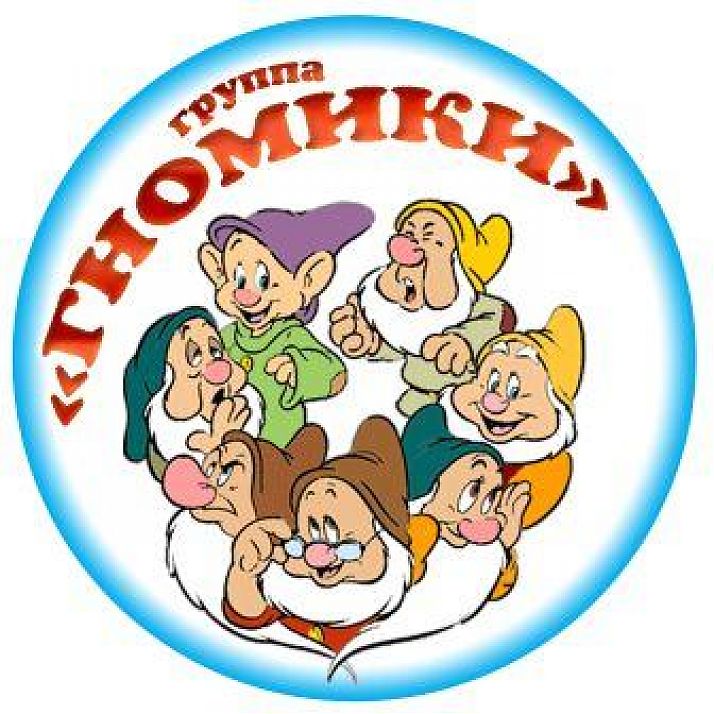                                                           Конспект                             Игра-занятие по развитию речи                  « Домашние животные – кошка, собака»            для детей первой младшей группы « Гномики»                                                                        Подготовил:                                                                        воспитатель                                                                         Костенко И.Н.                                                          п. Сосновка 2019Цели: активизировать способность детей к речевому подражанию; обогатить словарь по заданной теме (употребление существительных); сформировать грамматический строй речи ( согласование прилагательных с существительными в роде, числе); расширять пассивный словарь ( употребление предлогов); стимулировать развитие общей и мелкой моторики, двигательных умений, слухового внимания, зрительного восприятия.Материалы: игрушки - кошки, собачки; предметные картинки с изображением разных животных; звукозапись детских песен («Пропала собака», муз. В. Шаинского, сл. А. Латм; « Песенка друзей», муз. М. Старокадомского, сл. С. Михалкова).Ход занятия: педагог приглашает детей отправиться в деревню к бабушке и дедушке. Под музыку  дети повторяют движения за взрослыми: маршировка, ходьба на носках с поднятыми вверх руками, ходьба на пяточках; бег.  Приходят в музей « Русская изба».Игра « Знакомство с кошечкой»На лавочке, в музее « Русская изба» лежит кошечка. ( пушистая мягкая игрушка-кошка). Педагог показывает ее, называет. Со всеми малышами «мяукает». Предлагает погладить кошечку. Говорит, что она пушистая, у нее мягкая шерстка, длинный, пушистый хвост, длинные усы (и другие особенности кошечки). Затем просит показать части тела кошки.Например:- Арина, покажи хвостик кошки. Правильно. Это хвост. Хвост у кошки длинный.- Миша, где длинный хвост? Покажи.- Тимур, покажи у кошки глазки. Правильно. Это глазки. Глазки у кошки зеленые.- Степа, покажи зеленые глазки ( и т.д.)Детям помогает помощник воспитателя, если малыши не справляются.Затем проводится динамическая пауза – пальчиковая гимнастика «Котенька»Котенька – котик                                           Покачивают вправо-влево                                                                         Согнутыми перед грудью руками                                                                         с опущенными кистями.Мягкий животик,                                           Гладит ладошкой живот.Ушки на макушке,                                         Приставляет кисти рук к голове.Когти-царапушки,                                         Сжимают и разжимают пальцы.Очень длинные усы,                                      Показывают «усы»Глазки, словно фонари,                                 Показывают «очки».Мягонькие лапочки, Как меховые тапочки.                                    Поочередно мягкими движениями                                                                           Выставляют вперед руки.Кот поднимает хвост трубой                         Показывают «хвостик».И бежит скорей домой:                                  Быстро перебирают согнутыми в                                                                           Локтях руками перед грудью.Дайте коте молока,                                         Манят руками, зовут котикаМиска у него пуста.                                        Соединяют ладони (« миска»)Мяу! Мяу! Мяу!                                              Повторяют звукоподражание.Упражнение « Покорми кошечку»Педагог напоминает детям, что кошечка любит лакать молоко,  показывает, как она это делает (выполняет артикуляционное упражнение (« Лакаем молочко»), просит повторить. Затем наливает в тарелочку молоко и дает его кошечке: « На, киса. Пей молочко. Угощайся»).Упражнение « Кошка благодарит детей»После того как каждый малыш покормит кошечку, педагог от лица животного благодарит ребенка: « Мур-мур, спасибо…( имя ребенка)».Можно предложить одному из детей поблагодарить другого ребенка от лица кошечки.Упражнение « Найди всех кошек»Педагог показывает большую картинку с изображение комнаты, где спрятались кошечки, и просит сначала найти всех кошек самостоятельно. Когда дети показывают какую-либо кошку, педагог обращает внимание на то, где именно она находится. Например, Саша показывает кошку, которая спряталась в определенном месте: под стулом, за шкафом, в коробке, на окне.Слушание песенки « Пропала собака»Педагог предлагает послушать песенку, а затем поискать собаку (игрушку) в домике- будке, возле «Русской избы».Пальчиковая гимнастика « Бобик»Педагог предлагает послушать музыку и показывает движения. Дети повторяют их.Вот наш Бобик, славный пес!                             Протягивают ладошки впередГав! Гав!Белый лобик, черный нос!                                  Прикасаются ладонью ко лбу,                                                                                Пальцем к носу.Гав! Гав!Бобик, Бобик, лапку дай!                                    Вытягивают руку вперед,                                                                               Ладонью вверх.Гав! Гав!Сядь на коврик и не лай!                                    Грозят пальцем.Тс-с!                                                                      Прикладывают палец к губам.« Знакомство с собакой»  (проводится аналогично « Знакомство с кошечкой»).Дидактическая игра « Кто так кричит?» Малыши отгадывают, кто подает голос: кошка или собака; выкладывают соответствующие картинки.Сюрпризный момент: кошка и собака угощают детей в музее «Русская изба» чаем с сушками. 